Ben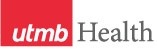 WEEKLY RELAYSWEEKLY RELAYSJune 16, 2022YOUR DEPARTMENT NEWS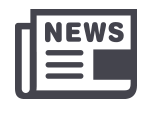 YOUR DEPARTMENT NEWSYOUR DEPARTMENT NEWSUTMB NEWS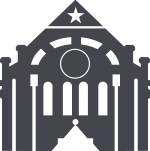 UTMB NEWS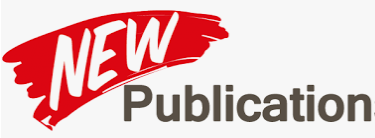 Alexandraki I, Walsh KJ, Ratcliffe T, Onumah C, Szauter K, Curren C, Osman N, Lai CJ, DeWaay D, Duca NS, Weinstein A, Ismail N, Jacob J, Kisielewski M, Pincavage AT. Innovation and Missed Opportunities in Internal Medicine Undergraduate Education During COVID-19: Results from a National Survey Journal of General Internal Medicine   Published online June 16, 2022Alexandraki I, Walsh KJ, Ratcliffe T, Onumah C, Szauter K, Curren C, Osman N, Lai CJ, DeWaay D, Duca NS, Weinstein A, Ismail N, Jacob J, Kisielewski M, Pincavage AT. Innovation and Missed Opportunities in Internal Medicine Undergraduate Education During COVID-19: Results from a National Survey Journal of General Internal Medicine   Published online June 16, 2022Alexandraki I, Walsh KJ, Ratcliffe T, Onumah C, Szauter K, Curren C, Osman N, Lai CJ, DeWaay D, Duca NS, Weinstein A, Ismail N, Jacob J, Kisielewski M, Pincavage AT. Innovation and Missed Opportunities in Internal Medicine Undergraduate Education During COVID-19: Results from a National Survey Journal of General Internal Medicine   Published online June 16, 2022REMINDERTown Hall at Health Education Center on Galveston Campus TODAY The next Town Hall is set for noon, TODAY. The meeting will feature updates from President Ben Raimer, a summary of our recent Joint Commission visit, an update from the Academic Enterprise and a financial update. An in-person audience at the Health Education Center on the Galveston Campus will be permitted, consistent with current meeting room capacity and masking guidelines. The meeting will also be livestreamed and recorded for later viewing for those unable to attend in person.  Check http://www.utmb.edu/townhall for links to the livestream closer to meeting time.COVID-19 UPDATESRead UTMB’s June 6 Clinical Task Force message for the latest information. Masking and social distancing:All UTMB employees, contractors, volunteers and students must mask during all face-to-face encounters of less than 6 feet apart and in common hallways, elevators and waiting rooms. This is applicable in all UTMB indoor facilities, including hospitals, clinics, emergency departments and non-clinical buildings.All hospital visitors must remain masked at all times.In clinics and emergency departments, all patients must be masked. However, patients refusing to wear a mask will be accommodated after counseling. All meetings and classes should offer a virtual option whenever feasible. The meeting room capacity should not exceed 75% occupancy.Refreshments and meals should not be served during gatherings.Any exceptions to the meeting room capacity and refreshment requirements should be discussed with the COVID-19 Clinical Task Force.Quick Links  Travel requirements and guidelines     Safety Requirements  Visitation Policy    Sick or Exposed Schedule a vaccine or booster online   Monthly Financial Update — Results as of May 31, 2022For the month of May, UTMB’s Adjusted Margin was $6.7 million, which was $9.7 million favorable to planned results. Year-to-date, UTMB’s Adjusted Margin was $14.4 million, which was $10.7 million favorable to planned results. Thank you for your ongoing efforts to manage expenses and improve the efficiency of our work to ensure the long-term success of UTMB’s mission.REMINDERTown Hall at Health Education Center on Galveston Campus TODAY The next Town Hall is set for noon, TODAY. The meeting will feature updates from President Ben Raimer, a summary of our recent Joint Commission visit, an update from the Academic Enterprise and a financial update. An in-person audience at the Health Education Center on the Galveston Campus will be permitted, consistent with current meeting room capacity and masking guidelines. The meeting will also be livestreamed and recorded for later viewing for those unable to attend in person.  Check http://www.utmb.edu/townhall for links to the livestream closer to meeting time.COVID-19 UPDATESRead UTMB’s June 6 Clinical Task Force message for the latest information. Masking and social distancing:All UTMB employees, contractors, volunteers and students must mask during all face-to-face encounters of less than 6 feet apart and in common hallways, elevators and waiting rooms. This is applicable in all UTMB indoor facilities, including hospitals, clinics, emergency departments and non-clinical buildings.All hospital visitors must remain masked at all times.In clinics and emergency departments, all patients must be masked. However, patients refusing to wear a mask will be accommodated after counseling. All meetings and classes should offer a virtual option whenever feasible. The meeting room capacity should not exceed 75% occupancy.Refreshments and meals should not be served during gatherings.Any exceptions to the meeting room capacity and refreshment requirements should be discussed with the COVID-19 Clinical Task Force.Quick Links  Travel requirements and guidelines     Safety Requirements  Visitation Policy    Sick or Exposed Schedule a vaccine or booster online   Monthly Financial Update — Results as of May 31, 2022For the month of May, UTMB’s Adjusted Margin was $6.7 million, which was $9.7 million favorable to planned results. Year-to-date, UTMB’s Adjusted Margin was $14.4 million, which was $10.7 million favorable to planned results. Thank you for your ongoing efforts to manage expenses and improve the efficiency of our work to ensure the long-term success of UTMB’s mission.OPICS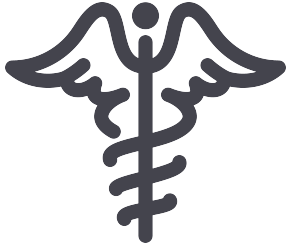 LEGEND	PATIENT CARE	EDUCATION & RESEARCH	INSTITUTIONAL SUPPORT	CMC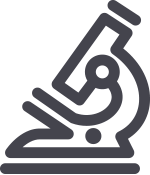 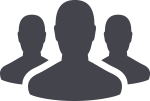 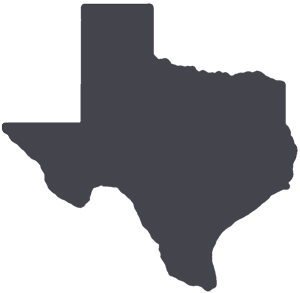 	PATIENT CARE	EDUCATION & RESEARCH	INSTITUTIONAL SUPPORT	CMC	PATIENT CARE	EDUCATION & RESEARCH	INSTITUTIONAL SUPPORT	CMC	PATIENT CARE	EDUCATION & RESEARCH	INSTITUTIONAL SUPPORT	CMCAROUND UTMB (Use the legend above to quickly find items of interest to your team)AROUND UTMB (Use the legend above to quickly find items of interest to your team)AROUND UTMB (Use the legend above to quickly find items of interest to your team)AROUND UTMB (Use the legend above to quickly find items of interest to your team)AROUND UTMB (Use the legend above to quickly find items of interest to your team)New Webster urgent care location opens
UTMB Health is pleased to offer new urgent care services with extended hours. The new service, which began June 11, is inside the UTMB Health Pediatric and Adult Primary Care, Webster clinic. Walk-ins welcome. Call our 24/7 Access Services at (409) 772-2222 or visit utmbhealth.com/urgent-care to learn more.UTMB Urgent Care, Webster17448 Highway 3, 2nd FloorHours: Daily 9 a.m. to 9 p.m.(832) 505-1748State of Texas Emergency Assistance Registry (STEAR) ProgramDo you (or anyone you know) need assistance during an emergency event? Register with the free State of Texas Emergency Assistance Registry (STEAR) program, which provides specific information on community needs to our local emergency management planners and responders during an emergency. Available services will vary by community and may not be guaranteed. For more information on the program, visit State of Texas Emergency Assistance Registry. Who Should Register?People with disabilitiesPeople who are medically fragilePeople with access and functional needs such as:People who have limited mobilityPeople who have communication barriersPeople who require additional medical assistance during an emergency eventPeople who require transportation assistancePeople who require personal care assistanceEpic EMR maintenance scheduled for June 21The Epic EMR will be unavailable from 10 to 10:30 p.m. on June 21 due to maintenance. During this timeframe, Epic access will be prohibited and Epic Read-Only will NOT be available. The Epic Read-Only version will be implemented if issues arise. All users should follow established downtime-procedures for their area during this maintenance period. For more information, contact Epic Support at (409) 772-5200, option 4. New Webster urgent care location opens
UTMB Health is pleased to offer new urgent care services with extended hours. The new service, which began June 11, is inside the UTMB Health Pediatric and Adult Primary Care, Webster clinic. Walk-ins welcome. Call our 24/7 Access Services at (409) 772-2222 or visit utmbhealth.com/urgent-care to learn more.UTMB Urgent Care, Webster17448 Highway 3, 2nd FloorHours: Daily 9 a.m. to 9 p.m.(832) 505-1748State of Texas Emergency Assistance Registry (STEAR) ProgramDo you (or anyone you know) need assistance during an emergency event? Register with the free State of Texas Emergency Assistance Registry (STEAR) program, which provides specific information on community needs to our local emergency management planners and responders during an emergency. Available services will vary by community and may not be guaranteed. For more information on the program, visit State of Texas Emergency Assistance Registry. Who Should Register?People with disabilitiesPeople who are medically fragilePeople with access and functional needs such as:People who have limited mobilityPeople who have communication barriersPeople who require additional medical assistance during an emergency eventPeople who require transportation assistancePeople who require personal care assistanceEpic EMR maintenance scheduled for June 21The Epic EMR will be unavailable from 10 to 10:30 p.m. on June 21 due to maintenance. During this timeframe, Epic access will be prohibited and Epic Read-Only will NOT be available. The Epic Read-Only version will be implemented if issues arise. All users should follow established downtime-procedures for their area during this maintenance period. For more information, contact Epic Support at (409) 772-5200, option 4. New Webster urgent care location opens
UTMB Health is pleased to offer new urgent care services with extended hours. The new service, which began June 11, is inside the UTMB Health Pediatric and Adult Primary Care, Webster clinic. Walk-ins welcome. Call our 24/7 Access Services at (409) 772-2222 or visit utmbhealth.com/urgent-care to learn more.UTMB Urgent Care, Webster17448 Highway 3, 2nd FloorHours: Daily 9 a.m. to 9 p.m.(832) 505-1748State of Texas Emergency Assistance Registry (STEAR) ProgramDo you (or anyone you know) need assistance during an emergency event? Register with the free State of Texas Emergency Assistance Registry (STEAR) program, which provides specific information on community needs to our local emergency management planners and responders during an emergency. Available services will vary by community and may not be guaranteed. For more information on the program, visit State of Texas Emergency Assistance Registry. Who Should Register?People with disabilitiesPeople who are medically fragilePeople with access and functional needs such as:People who have limited mobilityPeople who have communication barriersPeople who require additional medical assistance during an emergency eventPeople who require transportation assistancePeople who require personal care assistanceEpic EMR maintenance scheduled for June 21The Epic EMR will be unavailable from 10 to 10:30 p.m. on June 21 due to maintenance. During this timeframe, Epic access will be prohibited and Epic Read-Only will NOT be available. The Epic Read-Only version will be implemented if issues arise. All users should follow established downtime-procedures for their area during this maintenance period. For more information, contact Epic Support at (409) 772-5200, option 4. IN CASE YOU MISSEDHealthcare Unmasked from June 15 – Genetics in Health Care: How Genetic Therapies are Changing LivesThe June 15 Health Care Unmasked featured a candid conversation with UTMB Health Director of Medical Genetics and Metabolism—Dr. Joseph Ray on genetics in health care. To watch the episode on the i45Now Facebook page, visit https://www.facebook.com/i45NOW/videos/396629702525717.          EDUCATION & RESEARCHErin McGoff, DProf, MSc, PGCE, appointed Assistant Vice President of the Health Education Center (HEC) and Director of SimulationErin McGoff, DProf, MSc, PGCE, has been appointed Assistant Vice President of the Health Education Center (HEC) and Director of Simulation. In this role, she will continue to lead the development of a state-of-the-art simulation center geared toward providing quality educational resources at UTMB. Dr. McGoff joined UTMB as Director of Simulation in 2019 and has supported the significant growth and expansion of simulated learning at UTMB, including the integration of augmented- and virtual-reality technologies. Please join us in congratulating her on this appointment.IN CASE YOU MISSEDHealthcare Unmasked from June 15 – Genetics in Health Care: How Genetic Therapies are Changing LivesThe June 15 Health Care Unmasked featured a candid conversation with UTMB Health Director of Medical Genetics and Metabolism—Dr. Joseph Ray on genetics in health care. To watch the episode on the i45Now Facebook page, visit https://www.facebook.com/i45NOW/videos/396629702525717.          EDUCATION & RESEARCHErin McGoff, DProf, MSc, PGCE, appointed Assistant Vice President of the Health Education Center (HEC) and Director of SimulationErin McGoff, DProf, MSc, PGCE, has been appointed Assistant Vice President of the Health Education Center (HEC) and Director of Simulation. In this role, she will continue to lead the development of a state-of-the-art simulation center geared toward providing quality educational resources at UTMB. Dr. McGoff joined UTMB as Director of Simulation in 2019 and has supported the significant growth and expansion of simulated learning at UTMB, including the integration of augmented- and virtual-reality technologies. Please join us in congratulating her on this appointment.New Webster urgent care location opens
UTMB Health is pleased to offer new urgent care services with extended hours. The new service, which began June 11, is inside the UTMB Health Pediatric and Adult Primary Care, Webster clinic. Walk-ins welcome. Call our 24/7 Access Services at (409) 772-2222 or visit utmbhealth.com/urgent-care to learn more.UTMB Urgent Care, Webster17448 Highway 3, 2nd FloorHours: Daily 9 a.m. to 9 p.m.(832) 505-1748State of Texas Emergency Assistance Registry (STEAR) ProgramDo you (or anyone you know) need assistance during an emergency event? Register with the free State of Texas Emergency Assistance Registry (STEAR) program, which provides specific information on community needs to our local emergency management planners and responders during an emergency. Available services will vary by community and may not be guaranteed. For more information on the program, visit State of Texas Emergency Assistance Registry. Who Should Register?People with disabilitiesPeople who are medically fragilePeople with access and functional needs such as:People who have limited mobilityPeople who have communication barriersPeople who require additional medical assistance during an emergency eventPeople who require transportation assistancePeople who require personal care assistanceEpic EMR maintenance scheduled for June 21The Epic EMR will be unavailable from 10 to 10:30 p.m. on June 21 due to maintenance. During this timeframe, Epic access will be prohibited and Epic Read-Only will NOT be available. The Epic Read-Only version will be implemented if issues arise. All users should follow established downtime-procedures for their area during this maintenance period. For more information, contact Epic Support at (409) 772-5200, option 4. New Webster urgent care location opens
UTMB Health is pleased to offer new urgent care services with extended hours. The new service, which began June 11, is inside the UTMB Health Pediatric and Adult Primary Care, Webster clinic. Walk-ins welcome. Call our 24/7 Access Services at (409) 772-2222 or visit utmbhealth.com/urgent-care to learn more.UTMB Urgent Care, Webster17448 Highway 3, 2nd FloorHours: Daily 9 a.m. to 9 p.m.(832) 505-1748State of Texas Emergency Assistance Registry (STEAR) ProgramDo you (or anyone you know) need assistance during an emergency event? Register with the free State of Texas Emergency Assistance Registry (STEAR) program, which provides specific information on community needs to our local emergency management planners and responders during an emergency. Available services will vary by community and may not be guaranteed. For more information on the program, visit State of Texas Emergency Assistance Registry. Who Should Register?People with disabilitiesPeople who are medically fragilePeople with access and functional needs such as:People who have limited mobilityPeople who have communication barriersPeople who require additional medical assistance during an emergency eventPeople who require transportation assistancePeople who require personal care assistanceEpic EMR maintenance scheduled for June 21The Epic EMR will be unavailable from 10 to 10:30 p.m. on June 21 due to maintenance. During this timeframe, Epic access will be prohibited and Epic Read-Only will NOT be available. The Epic Read-Only version will be implemented if issues arise. All users should follow established downtime-procedures for their area during this maintenance period. For more information, contact Epic Support at (409) 772-5200, option 4. New Webster urgent care location opens
UTMB Health is pleased to offer new urgent care services with extended hours. The new service, which began June 11, is inside the UTMB Health Pediatric and Adult Primary Care, Webster clinic. Walk-ins welcome. Call our 24/7 Access Services at (409) 772-2222 or visit utmbhealth.com/urgent-care to learn more.UTMB Urgent Care, Webster17448 Highway 3, 2nd FloorHours: Daily 9 a.m. to 9 p.m.(832) 505-1748State of Texas Emergency Assistance Registry (STEAR) ProgramDo you (or anyone you know) need assistance during an emergency event? Register with the free State of Texas Emergency Assistance Registry (STEAR) program, which provides specific information on community needs to our local emergency management planners and responders during an emergency. Available services will vary by community and may not be guaranteed. For more information on the program, visit State of Texas Emergency Assistance Registry. Who Should Register?People with disabilitiesPeople who are medically fragilePeople with access and functional needs such as:People who have limited mobilityPeople who have communication barriersPeople who require additional medical assistance during an emergency eventPeople who require transportation assistancePeople who require personal care assistanceEpic EMR maintenance scheduled for June 21The Epic EMR will be unavailable from 10 to 10:30 p.m. on June 21 due to maintenance. During this timeframe, Epic access will be prohibited and Epic Read-Only will NOT be available. The Epic Read-Only version will be implemented if issues arise. All users should follow established downtime-procedures for their area during this maintenance period. For more information, contact Epic Support at (409) 772-5200, option 4. DID YOU KNOW? UTMB officially opened a third infirmary for Correctional Managed Care’s (CMC) Hospital Galveston on June 3 when Dr. Ben Raimer, president of UTMB, cut a red ribbon draping the entrance. The space will allow the Correctional Managed Care and Hospital Galveston teams to take care of Texas Department of Criminal Justice patients who no longer need to be hospitalized but are not ready to return to their units.  Dr. Olugbenga Ojo, chief medical officer of Hospital Galveston, called Dr. Raimer visionary in making the infirmary a reality. This is not only UTMB’s third infirmary space for correctional patients, but the third one created since the beginning of the COVID-19 pandemic.DID YOU KNOW? UTMB officially opened a third infirmary for Correctional Managed Care’s (CMC) Hospital Galveston on June 3 when Dr. Ben Raimer, president of UTMB, cut a red ribbon draping the entrance. The space will allow the Correctional Managed Care and Hospital Galveston teams to take care of Texas Department of Criminal Justice patients who no longer need to be hospitalized but are not ready to return to their units.  Dr. Olugbenga Ojo, chief medical officer of Hospital Galveston, called Dr. Raimer visionary in making the infirmary a reality. This is not only UTMB’s third infirmary space for correctional patients, but the third one created since the beginning of the COVID-19 pandemic.